Математическая подготовка ребенка к школеУважаемые родители! Для успешного освоения программы школьного обучения ребенку необходимо не только много знать, но и последовательно и доказательно мыслить, догадываться, проявлять умственное напряжение. Интеллектуальная деятельность, основанная на активном думании, поиске способов действий, уже в дошкольном возрасте при соответствующих условиях может стать привычной для детей. Как известно, особую умственную активность ребенок проявляет в ходе достижения игровой цели, как на занятии, так и в повседневной жизни. Игровые занимательные задачи содержатся в разного рода увлекательном математическом материалеНа момент поступления в школу, ребенок должен уметь:считать в пределах 10 (прямой и обратный счет); уменьшать и увеличивать число на 1; сравнивать числа в пределах 10, называть наименьшее, наибольшее, уравнивать число предметов; сравнивать предметы по длине, высоте, ширине; размещать предметы в порядке возрастания, убывания; различать цвет и форму предметов; различать геометрические фигуры; ориентироваться на листе бумаги. С целью развития мышления детей можно использовать приведенные ниже задания: задачи на нахождение одинаковых свойств предмета,   задачи на нахождение различных свойств предмета,  игра "Что лишнее?",   задачи на поиск недостающих фигур,   задачи на количественные и качественные соотношения предметов,   счет в пределах 10.  Задачи на нахождение одинаковых свойств предметаПредложите ребенку отыскать два одинаковых предмета. 1. 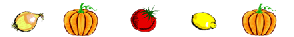 2. 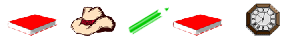 3. 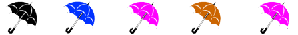 4. 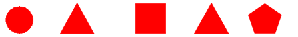 5. 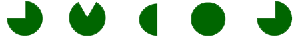 6. Задачи на нахождение различных свойств предметаПредложите ребенку найти предмет, фигуру, отличающуюся от других и обосновать свой выбор.1. 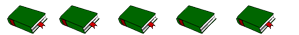 2.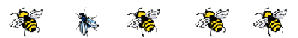 3.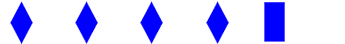 4.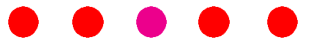 5.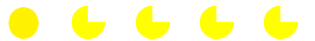 Игра "Что лишнее?" Задание 1. Ребенку предлагается ответить на следующие вопросы: - Какая геометрическая фигура лишняя?
- Почему?1. 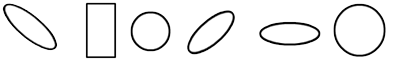 2. 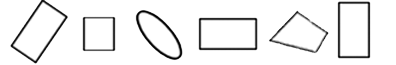 Задание 2. Ребенку предлагается ответить на следующие вопросы: - Что лишнее? 
- Почему? Назови отличительный признак. 
- Как одним словом можно охарактеризовать оставшиеся предметы? Задачи на поиск недостающих фигурИз пронумерованных фигур выбрать ту, которую можно поместить вместо знака вопроса. Начало формыКонец формыЗадачи на количественные и качественные соотношения предметов1. Покажи на картинке самое большое, маленькое дерево.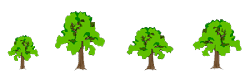 2. Какая рыбка плывет глубже других? 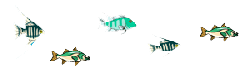 3. Покажи самый короткий, длинный карандаш. 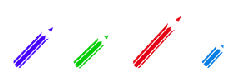 4. Покажи картинку, на которой зеленый кубик находится впереди синего кубика. 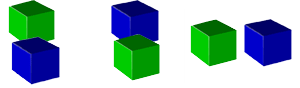 Счет в пределах 10Задание 1. Попросите ребенка посчитать, сколько предметов на картинке и раскрасить кружок с нужной цифрой. 1. 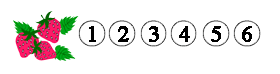 2. 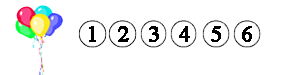 Задание 2.Сколько треугольников изображено на чертеже? 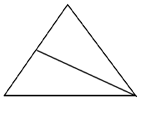 Задание 3.а) Нарисуй столько зеленых кружочков, сколько ножек у стула.
б) Нарисуй столько синих палочек, сколько пальцев на левой руке.
в) Нарисуй четыре разноцветных треугольника.
г) Нарисуй красным карандашом семь кружков.Задание 4.а) Бабушка связала Свете две пары варежек. Сколько варежек связала бабушка?
б) В коробке лежали 4 кубика. Один кубик взяли. Сколько кубиков осталось в коробке?
в) Купили 3 булочки с изюмом и 1 булочку с повидлом. Сколько булочек купили?
г) В корзине сидят котята. У всех котят 5 пар ушек. Сколько котят в корзине? 1.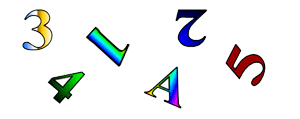 2.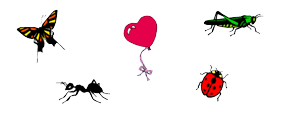 Задание № 1Задание № 2 Задание № 3 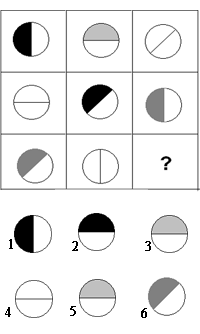 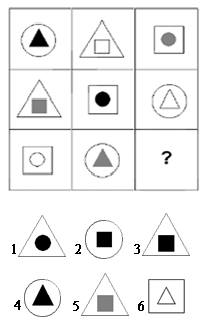 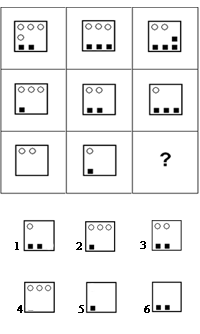 